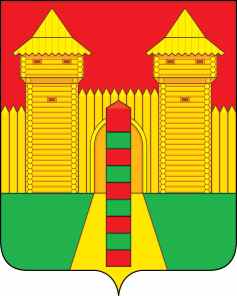 АДМИНИСТРАЦИЯ  МУНИЦИПАЛЬНОГО  ОБРАЗОВАНИЯ «ШУМЯЧСКИЙ   РАЙОН» СМОЛЕНСКОЙ  ОБЛАСТИПОСТАНОВЛЕНИЕот  11.12.2020г. № 623          п. ШумячиВ соответствии с Уставом муниципального образования «Шумячский район» Смоленской области, в связи с кадровыми изменениямиАдминистрация муниципального образования «Шумячский район» Смоленской области П О С Т А Н О В Л Я Е Т: Внести в состав наградной комиссии по рассмотрению материалов о присвоении звания «Почетный гражданин Шумячского района» (далее - Комиссия), утверждённый постановлением Администрации муниципального образования «Шумячский район» Смоленской области от 13.04.2015 г. № 237 (в редакции постановлений Администрации муниципального образования «Шумячский район» Смоленской области от 04.09.2015г. № 541, от 12.05.2016г. №369, от 22.07.2019г. №341) следующие изменения:позициюзаменить позицией следующего содержания:позициюзаменить позицией следующего содержания:Глава муниципального образования «Шумячский район» Смоленской области                                               А.Н. Васильев О внесении изменений в состав наградной комиссии по рассмотрению материалов о присвоении звания «Почетный гражданин Шумячского района» «Горбачёв Николай Степанович- депутат Шумячского районного Совета депутатов (по согласованию)»«Кухаренекова Ирина Николаевна- депутат Шумячского районного Совета депутатов (по согласованию)» «ДруковскийЮрий Николаевич- начальник пункта полиции по Шумячскому району МО МВД России «Рославльский», подполковник полиции (по согласованию)» «УдалойДенис Владимирович- начальник пункта полиции по Шумячскому району МО МВД России «Рославльский», капитан полиции (по согласованию)». 